	22 мая 2019 года  Бредихина М.С., воспитатель МБДОУ «Детский сад «Сказка» с.Алексеевка» выступила с докладом «Интеллектуально-творческое развитие дошкольников посредством реализации игровой технологии «Сказочные лабиринты игры» В. В. Воскобовича» в рамках работы региональной научно-практической конференции «Реализация федерального государственного образовательного стандарта дошкольного образования как условие повышения качества дошкольного образования».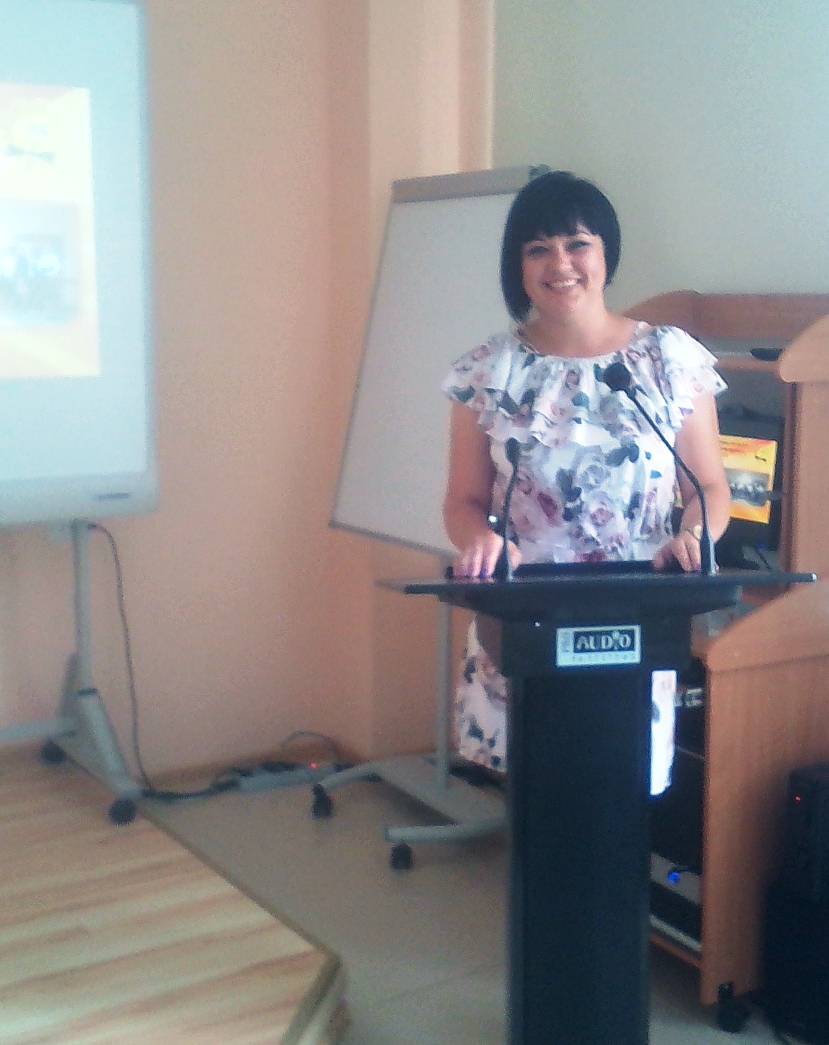 